社會工作局培訓課程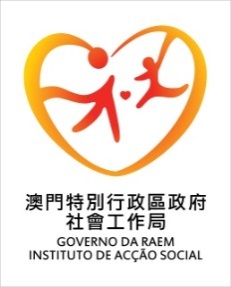 課程資料簡介課程名稱：防疫系列分享會(一)課程編號：IAS/DEP/NGO007/2022課程目的：讓參加者了解社工局防疫及精準防控的工作、經驗分享，並為日後同類事件作準備。課程內容：分享社工局防疫及精準防控的工作講　　者：社工局局長及家庭及社區服務廳廳長對　　象：社會服務設施人員(註冊社工優先)名　　額：線上：1,000人舉行日期：2022年10月28日（星期五）上課時間：15:00-17:00學　　時：2小時備　　註：1.凡參與分享會的註冊社工，倘需透過社工局處理社會工作者持續進修活動進修數納入事宜，必須於參與分享會當日，留意PPT，掃描當中的QR code完成有關問卷並進行上載。2. 請有意報名的人士，於25/10/2022將透過以下連結https://forms.gle/yVHj3Fd3Sqa2VXGHA進行報名。截止報名日期：2022年10月25日（星期二）